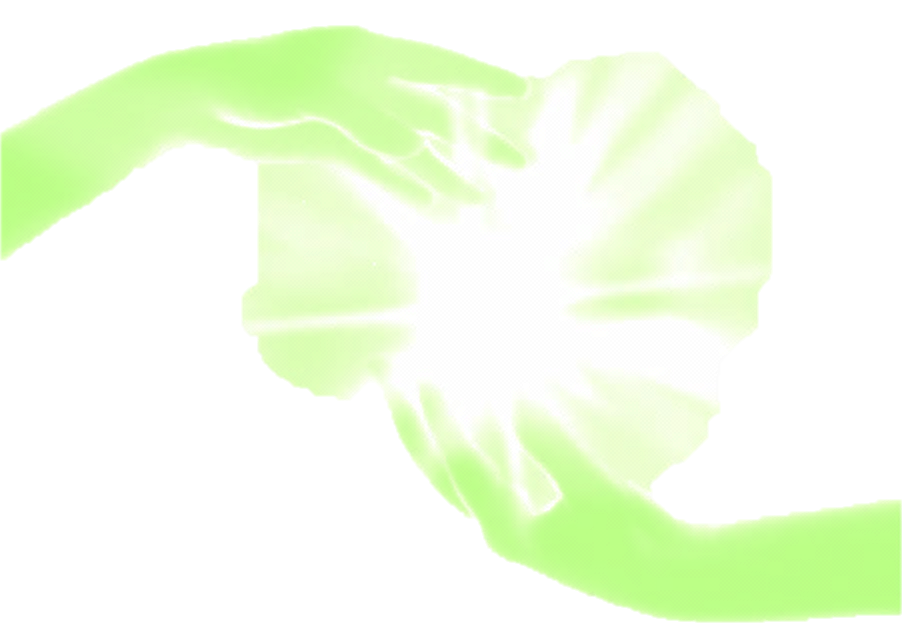 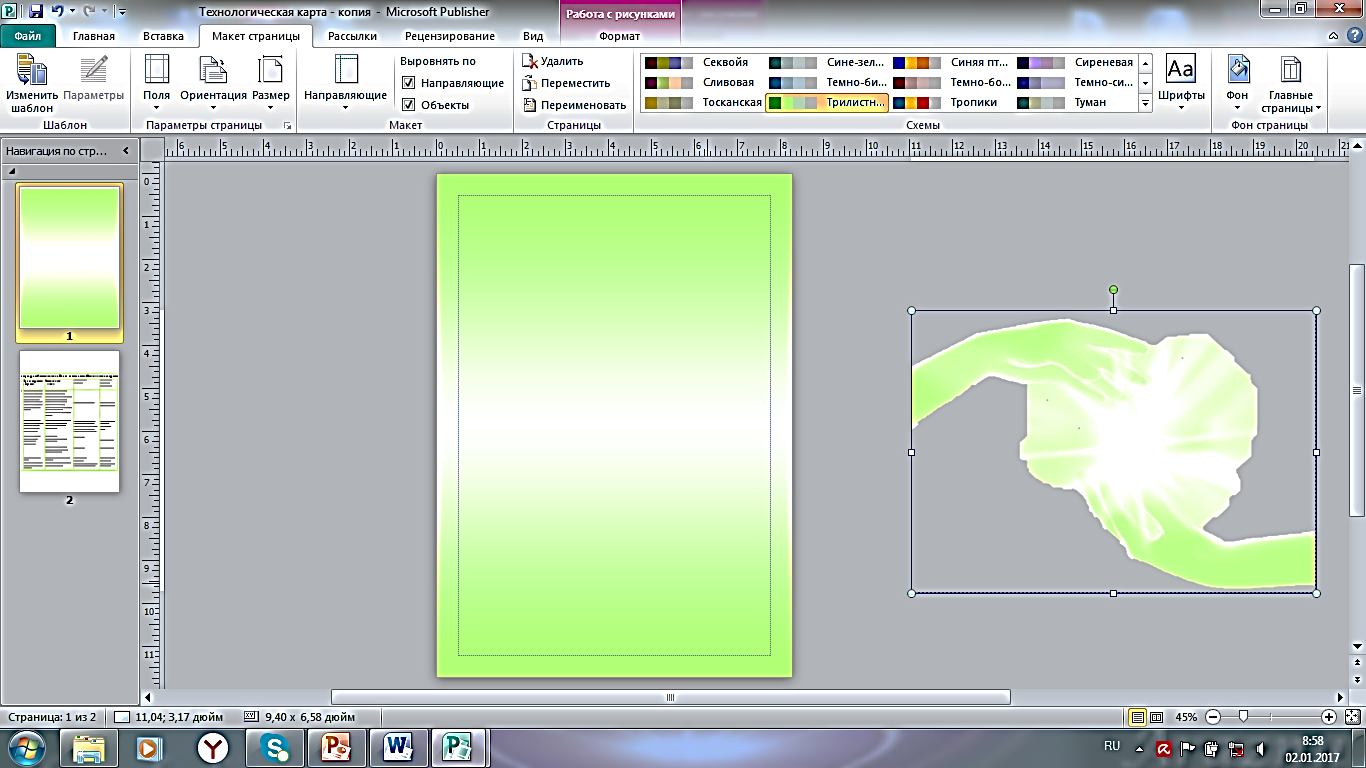 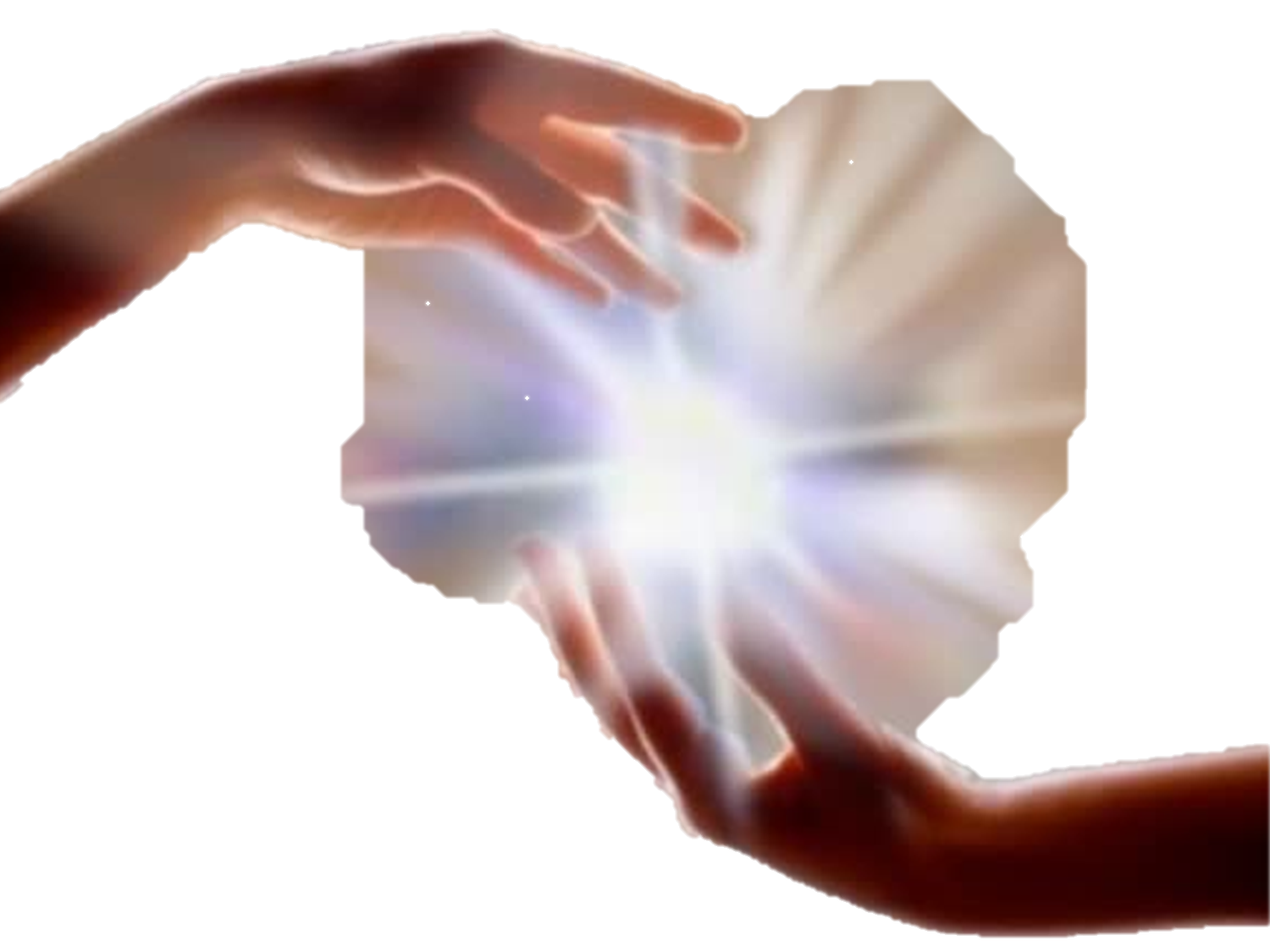                                                 Содержание1.Пояснительная записка                                  32.План-конспект                                                4   ПриложенияПояснительная запискаУрок «Взаимодействие с окружающими людьми» в теме «Межличностное общение» изучается вторым после изучения вопроса о роли общения в жизни людей. На первом уроке темы учащиеся узнали о функциях, видах и формах общения. Наибольший интерес вызвал вопрос о невербальных средствах общения, практических приёмах их использования.Продолжением темы общения является представленный урок, на котором учащиеся с интересом узнают особенности собственной манеры общения.Учитель не ставит задачу овладения учащимися искусством общения прямо на уроке. Важно довести до их понимания необходимости учиться этому искусству, поскольку в процессе общения мы учимся разбираться в людях, а, значит, начинаем лучше понимать себя.Использование презентации при изучении данной темы целесообразно, если учитывать, что общаясь, люди не только слушают или говорят слова, но и применяют многочисленные невербальные средства общения, схемы и стереотипы, разные способы взаимодействия, в том числе и ролевые.Презентация предоставляет возможность конкретизировать изучаемые вопросы темы «Взаимодействие с окружающими людьми» образно, доступно и ярко; даёт возможность учащимся увидеть собственное поведение со стороны.Методическая разработка данного урока курса обществоведения «Человек и общество» предназначена для 9-х классов. Сам урок планируется провести в 9-ом «А» классе, для которого характерны высокая активность и отзывчивость в процессе изучения нового для них предмета обществоведения.  Многие учащиеся этого класса заинтересованно воспринимают вопросы, связанные с познанием жизни общества, самих себя, своей сущности и своего призвания.Уровень подготовленности 9-го «А» класса достаточно высокий. Учащиеся отличаются творческим потенциалом, охотно учатся анализировать, сравнивать, делать выводы.Овладевать искусством общения можно всю жизнь и всё равно переживать неудачи. Поэтому пусть данный урок станет своеобразным началом этого непростого пути.План-конспектЦели и задачи: - создать условия для понимания учащимися, что для эффективного взаимодействия с людьми необходимо вырабатывать в себе определенные качества, осторожно использовать привычные схемы объяснения чужого поведения, опираться на доверие к разуму человека; что правильное исполнение социальной роли вызывает одобрение, а неправильное – наказывается; - содействовать формированию умений и навыков учащихся осознанному взаимодействию с другими людьми с учетом  исполняемой ими социальной роли; - способствовать воспитанию у учащихся потребности к овладению искусством общения и взаимодействия с людьми; интереса и уважения к предметуТермины и понятия: социальная рефлексия, стереотип, социальная рольОборудование: уч. пособие по обществоведению для 9-го класса, презентация, раздаточный материалПрогнозируемый результатУчащиеся должны знать и понимать:- определения понятий и терминов темы;- какие качества необходимы при взаимодействии людей друг с другом;- привычные схемы объяснения чужого поведения;- устоявшиеся взгляды (стереотипы) восприятия другого человека;- важнейшие способы воздействия людей друг на друга;- необходимость правильного исполнения социальных ролейУчащиеся должны уметь:- давать определения понятиям и терминам темы; - перечислять качества, необходимые при взаимодействии людей;- пояснять содержание привычных схем объяснения чужого поведения;- приводить примеры стереотипов восприятия другого человека;- называть важнейшие способы воздействия людей друг на друга и   приводить примеры; - объяснять, почему за правильное исполнение своей роли человек получает    одобрение, а за неправильное – наказывается; приводить соответствующие   примерыХод урокаI этап урокаОргмомент         На предыдущем уроке мы говорили о роли общения в жизни людей. Если у вас нет вопросов по домашнему заданию, давайте вспомним его  основные положения.                                                                                               Слайд 1II этап урока: опрос (актуализация опорных знаний):а) фронтальный («мозговой штурм»)    Слайд 2   Сейчас мы с вами вспомним материал домашнего задания в форме «мозгового штурма». Я буду предлагать вам определенные высказывания, а вы постарайтесь быстро и кратко предлагать мне свои ответы. Готовы?      Итак, начнем:1. «Единственная настоящая роскошь – это роскошь..?».Ответ: человеческого общения.2. «Чего в себе не любишь, того и сам не делай». Обучая ребёнка правилам поведения, родители способствуют..?Ответ: становлению его как личности.3. Поговорка «Язык до Киева доведёт» выражает функцию общения..?Ответ: прагматическую.4. Обращаясь с человеком уважительно, мы позволяем ему утвердиться в собственных глазах: «Доброе слово сказать — посошок в руки дать». Тем самым успешно выполняется..?Ответ: функция подтверждения.5. В ходе нашего с вами общения на уроке задействованы такие виды общения, как..?Ответ: межличностное, ролевое, прямое, формальное, деловое.6. Разговор с другом по телефону – это общение..?Ответ: личное, неформальное, опосредованное, доверительное.7. Высказывание: «Делайте, как я говорю, и не рассуждайте!», - пример контроля за поведением, принуждения к определённым действиям. Он осуществляется через..?Ответ: императивное общение.8. Родители вам говорили: «Снова двойка по физике? Тогда начинай убирать квартиру»? А на самом деле подразумевалось: «Лень мне убирать квартиру, а тебя как-то неудобно просить об этом». Такое общение называется..?Ответ: манипулятивным.9. «Я умею слышать собеседника, я умею общаться с людьми разного возраста, я всегда учитываю чувства другого человека, я воспринимаю партнёра по общению как равного себе», - это основные правила..?Ответ: диалогического общения. 10. «Как сердцу высказать себя? Другому как понять тебя? Поймет ли он, чем ты живешь? Мысль изреченная есть ложь», - так писал Ф. Тютчев в своем стихотворении «Silentium!» О каком средстве общения говорил поэт?Ответ: о вербальном.11. Какие средства общения наиболее многочисленны и красноречивы? Назовите их.Ответ: невербальные: жесты, поза, походка, мимика, контакт глазами.Слайд 3б) практический «Невербальные средства общения»                       На предыдущем уроке мы с вами исследовали вопрос о невербальных средствах общения на примерах, которые вы сами предложили. А сейчас я попрошу вас выполнить небольшую практическую работу, чтобы проверить ваше умение понимать собеседника более глубоко.   Желаете ли вы испытать себя в качестве такого «знатока»? Используйте собственный опыт, попытайтесь сами «сыграть» предложенное эмоциональное состояние, обсудите его в группе. Пусть это задание будет вашим первым шагом в овладении искусством общения.      Работа выполняется в 3-х группах, на которые учащиеся были предварительно разделены. Каждая группа получает лист с  несколькими изображениями людей, выражающих то или иное эмоциональное состояние. Учащиеся должны определить, какую именно эмоцию выражает человек и предложить свой вариант решения задания с кратким пояснением. После ответа каждой группы на экране появляется задания с правильными ответами.   Приложение 1В задании для 1-й группы правильными ответами будут такие эмоции и чувства, как: грусть, удивление, гнев, раздражение (злость), презрение, стыд.Слайд 4В задании для 2-й группы были предложены: высокомерие, недоверие, насмешка, возмущение, искренность, стыд.Слайд 53-я группа должна была определить такие невербальные средства общения, как: отвращение, счастье (радость), испуг (страх), смущение, безмятежность, ярость.Слайд 6 Вы успешно справились с этим практическим заданием и для себя отметьте, что ваши улыбка или хмурое, напряженное лицо, жесты, движения могут сказать людям больше, чем ваши слова. А сейчас давайте продолжим тему общения. Запишите, пожалуйста, домашнее задание: § 15, вопр. 1 – 6, с. 127.Слайд 7III этап урока: Актуализация темы, постановка цели, изучение темыИзучение темыВведение                                          Наш разговор пойдёт об искусстве общения. Основное внимание мы уделим не только тому, как мы воспринимаем и понимаем друг друга, чем при этом руководствуемся, но и тому, как в общении с людьми выглядим сами; насколько нам удается выполнять социальные роли.    Тема нашего урока –  «Взаимодействие с окружающими людьми»Слайд 8Попытайтесь сами определить цель нашего урока. Цель нашего урока: доказать, что для эффективного взаимодействия с людьми необходимо вырабатывать в себе определенные качества, осторожно использовать привычные схемы объяснения чужого поведения, опираться на доверие к разуму человека; что правильное исполнение социальной роли вызывает одобрение, а неправильное – наказывается.  Слайд 9 Для начала давайте выясним, какие качества нам необходимо иметь, чтобы успешно общаться с людьми?  Слайд 10 В общении с другим человеком кто является главным – мы или другой человек? Какие качества необходимы нам, чтобы общение было эффективным? Учащиеся отвечают: главным является собеседник. Внимание.  Конечно, внимание. Но почему?Учащиеся отвечают. Действительно, когда мы видим эмоциональное состояние человека, то строим наш разговор на основании этого. Наш собеседник может быть радостным, оживленным, раздраженным или ..? (на слайде лицо плачущего человека). В таких случаях необходимо проявить ...?Учащиеся отвечают: сочувствие.Рука об руку с сочувствием идут такие необходимые качества, как ..?Учащиеся отвечают: сопереживание, сострадание.Что вы видите на этом слайде? Какого душевного качества не проявил этот мальчик по отношению к своему другу? Учащиеся отвечают: мальчик предлагает другу, у которого болит зуб, сладкую  конфету. Ему не хватает такта.Как вы думаете, почему эти дети так искренне смеются?Учащиеся отвечают: они понимают друг друга.Да, чаще всего мы страдаем из-за отсутствия понимания нас другими людьми, особенно близкими. Внимание, сочувствие, понимание, тактичность создают атмосферу .. ? Учащиеся отвечают: доброжелательности.Есть еще одна важная проблема в нашем общении с другими людьми: в силу собственного опыта, убеждений и предубеждений, непонимания мотивов поведения другого человека мы склонны его критиковать, наставлять, «переделывать» под себя. Дело не в том, прав этот человек или не прав, он имеет право быть собой. Какое качество необходимо развивать в себе, чтобы сохранить добрые отношения с людьми?Учащиеся отвечают: умение найти оправдание другому человеку.Таким образом, мы вместе определили качества, которые необходимо развивать в себе, чтобы наше взаимодействие стало эффективным. Кроме того, скорость восприятия другого человека зависят от пола, опыта общения и других особенностей.  Мы видим, что качеств много, и помнить их все в общении с людьми сложно. Поэтому, попробуйте определить три самых важных.Слайд 11Учащиеся отвечают: если мы будем внимательны к психологическому состоянию человека, сумеем проявить тактичность, чтобы не обидеть, а также сумеем оправдать его действия как присущие ему, наше общение и взаимодействие имеют шанс состояться.              В процессе общения мы не только учимся разбираться в людях, но и начинаем лучше понимать себя. Самопознание в процессе общения получило название «социальной рефлексии». Нужно помнить, что не только мы видим людей, но и они тоже видят нас по-своему.Слайд 12IV этап урока: ФизкультминуткаV этап урока: Выполнение практического заданияПроблемное задание (работа в группах)В теории все выглядит достаточно просто, но едва ли найдется человек, который не испытывал бы трудностей в общении, не обвинял бы других людей в неправильном к нему отношении. В чем причина? Поиском причин мы именно сейчас и займемся. Каждая из трех групп получает свое проблемное задание. Вы должны изучить соответствующую часть параграфа и выполнить задачи, в том числе придумать опорную схему по заданному алгоритму, которые, будучи в сжатом виде, позволят вам их запомнить и помогут в общении с людьми.      Приложение 2Слайд 13После выполнения заданий учащиеся предлагают свое решение.Примерный ответ 1-й группы и схемаСуществуют три основных схемы объяснения нами чужого поведения: эффект «розовых очков», когда предварительно возникшее общее благоприятное впечатление о человеке способствует положительным оценкам еще неизвестных его качеств; эффект новизны привосприятии уже знакомого человека влияет на наше мнение о нем; эффект проекции побуждает нас приписывать приятному собеседнику свои достоинства, а неприятному – свои недостатки.   Кроме того, мы обычно руководствуемся стереотипами – привычными нам взглядами как результатом нашего личного опыта. Стереотипы часто приводят к упро-щенному или даже искаженному пониманию другого человека, к возникновению предубеждений.  Слайд 14 Примерный ответ 2-й группы и схема     Взаимодействую с окружающими, мы используем различные способы для достижения поставленной цели. Важнейшими из способов воздействия людей друг на друга – заражение, внушение, убеждение и подражание.Слайд 15Весь мир - театр.В нем женщины, мужчины - все актеры. У них свои есть выходы, уходы,И каждый не одну играет роль. Слайд 16Шекспир в своей комедии «Как вам это понравится» определил этот мир как театр. Какие роли мы играем? Неужели их много? Об этом нам расскажет третья творческая группа и предложит свой вариант схемы.Примерный ответ третьей группы и схема          В психологии под ролью понимается нормативно одобряемый образец поведения, ожидаемый окружающими от каждого, кто занимает данную социальную позицию (по возрастным или половым характеристикам, роду занятий, сложившимся взаимоотношениям и др.). Один и тот же человек может одновременно реализовывать несколько социальных ролей. Некоторые роли даны нам от рождения. В некоторых ситуациях множественность ролевых позиций порождает их столкновение. Возникает ролевой конфликт.   Слайд 17Взаимодействие людей, исполняющих разные роли, регулируется ролевыми ожиданиями.Слайд 18VI этап урока: Подведение итогов Мы исчерпали тему нашего урока. Большое спасибо всем творческим группам за плодотворную работу. Имеются ли у вас вопросы по данной теме «Взаимодействие с окружающими людьми»? Напомню вам:  сегодня мы вели речь о том, что в общении  использование привычных схем объяснения поведения людей приводит к искаженному пониманию другого человека и усложняет организацию совместных действий. Мы выяснили, какие это схемы, а также какие способы взаимодействия мы применяем в общении. От нас ожидается правильное исполнение социальных ролей. Для эффективного общения с людьми нам необходимо развивать в себе определенные качества. А сейчас давайте обобщим изученный материал.Обобщение изученного материала урокаСлайд 19 1.Человек, с которым мы общаемся в данный момент, для нас самый    главный. Какое качество нам необходимо предъявить? Ответ: внимание2.Что такое, по-вашему, тактичность? Ответ: чувство меры3.Человек имеет право быть самим собой. В чем выражается наше понимание этого права?  Ответ: в умении найти ему оправдание4.Способность человека представлять себе, как он воспринимается другими людьми, называется …   Ответ: социальной рефлексией5.Назовите привычные схемы объяснения  чужого поведения. Ответ: эффект «розовых очков», эффект новизны, эффект проекции6.Какой способ взаимодействия опирается на доверие к разуму человека? Ответ: убеждение7.Что такое «социальная роль»?       Ответ: нормативно одобряемый образец поведения8.За неправильное исполнение своей роли …Ответ:  человек наказывается         VII этап урока: Рефлексия Сегодня вы узнали много нового об особенностях взаимодействия людей друг с другом. И главная ценность урока в том, какой путь вы готовы избрать для себя в общении с другими людьми. Перед вами на слайде два изображения. Свое решение  вы должны выразить аплодисментами. Итак, вы выбираете путь, символически изображенный на картинки? Слева? Справа? (Аплодисменты)  Объясните свой выбор.Слайд 20VIII этап урока: Подведение итогов Выставление отметок